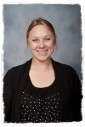 Personal InformationGender	:	FemaleNationality	:	South AfricanMarital Status	:	Married, one dependentHealth	:	ExcellentLanguage Proficiency	:	English, Afrikaans and German (speak, read & write) Criminal Record	:	NoneQualificationsInstitution	:	University of StellenboschQualification	:	Baccalareus Artium (BA) M+3Major Subjects	:	English and AfrikaansInstitution	:	University of StellenboschQualification	:	Post-Graduate Certificate in Education (PGCE)Major Subjects	:	English and AfrikaansComputer LiteracyDaily usage of MS Powerpoint, MS Word, MS Excel and the Google Education App Suite.Daily usage of Educational Applications such as ExplainEverything, Quizlet, Socrative et cetera.Employment History:  EducationEmployer	:	The Settlers High School, Cape Town, RSAPosition	:	EducatorEmployment Period	:	1 January 2007 – 30 June 2007Phase	:	FETMajor Subject	:	Afrikaans First Additional LanguageEmployer	:	ECY Language Institute, Anyang, South KoreaPosition	:	EducatorEmployment Period	:	1 July 2007 – 31 December 2007Phase	:	Kindergarten ; Primary SchoolMajor Subject	:	English Second Language, English Foreign LanguageEmployer	:	La Rochelle Girls’ High School, Paarl, RSAPosition	:	EducatorEmployment Period	:	1 January 2008 – 31 December 2010Phase	:	FETMajor Subject	:	German Third Additional Language, English First Additional LanguageEmployer	:	Groote Schuur High School, Cape Town, RSAPosition	:	EducatorEmployment Period	:	1 January 2011 – 31 December 2015Phase	:	Grade 12Major Subject	:	Afrikaans First Additional Language, Life OrientationEmployer	:	Parklands College Secondary Faculty, Table View, RSAPosition	:	EducatorEmployment Period	:	1 January 2016 – Present DayPhase	:	GET and FETMajor Subject	:	Afrikaans First Additional LanguageEmployer	:	Western Cape Education Department, RSAPosition	:	MarkerEmployment Period	:	December 2015, December 2016Phase	:	Grade 12Major Subject	:	NSC Afrikaans FAL Paper 3: Marker Employer	:	PrivatePosition	:	TutorMajor Subject	:	Cambridge IGCSE German (Foreign Language) CurriculumEmployment History:  OtherEmployer			:	SpaceBiz Point of Sale SystemsPosition			:	Head Writer / Trainer:  POS User Manuals and SystemsEmployment Period		:	January 2015 – November 2015Employer			:	Learning Lab AppsPosition			:	Head writer:  Comprehension / Language ContentEmployment Period		:	June 2015 – August 2016Training & DevelopmentTraining	:	Conferences and SeminarsInstitution	:	ATKV LOK SimposiumCompletion Date	:	21 February 2015Training	:	Conferences and SeminarsInstitution	:	SAPACompletion Date	:	16 May 2015Training	:	Conferences and SeminarsInstitution	:	ATKV LOK SimposiumCompletion Date	:	20 February 2016Training	:	First Aid Training: Level 1Institution	:	Medical Education CenterCompletion Date	:	1 July 2016 Training	:	Conferences and SeminarsInstitution	:	SAPACompletion Date	:	16 May 2015SKILLS:  I am a multi-lingual individual, being able to speak Afrikaans, English and German fluently. I am also adept in Dutch and Mandarin Chinese. These language skills lay the foundation for the excellent verbal and written communication skills I possess.
I am well organized and have excellent managerial and administrative skills. 
I enjoy using technology, especially the Google Education App Suite in conjunction with the interactive whiteboard, in the classroom and have tailored my teaching abilities around this. I therefore possess very good computer skills. I try to keep these skills up to date and relevant by constantly educating myself on the technological front.
I am also a qualified athletics official and swimming coach.
I am patient, nurturing and understanding and believe strongly in fairness and equality.RESPONSIBILITIES AS SUBJECT HEAD:  Managing the Afrikaans subject team with regards to their responsibilities within the team.
Providing guidance to colleagues with regards to subject content and more specifically CAPS requirements and policies.
Overseeing assessment, moderation and recording of learners' progress.
Overseeing Afrikaans curriculum development throughout the school.
Establishing good subject standards by evaluating learner and teacher needs.
Assisting Faculty Head in the formulation of policies relevant to the learning area.
Representing school in local cluster groups.
Conducting regular subject meetings with relevant colleagues.
Performing subject related administrative tasks.RESPONSIBILITIES AS EDUCATOR:  Preparing and delivering of lessons.
Creating and maintaining a positive learning environment.
Maintaining good classroom discipline.
Setting of formal assessments and memoranda in accordance with CAPS requirements.
Assessing work, giving feedback and maintaining records of learner progress.
Peer moderation of formal assessments, memoranda and learner scripts.
Undertaking pastoral duties such as supporting learners on an individual basis through academic and/or personal difficulties.
Offering extra-mural subject related support to all learners.
Communicating with parents and guardians.
Participating in parent-teacher meetings, departmental meetings and whole-school training events.
Participating in and organizing extra-curricular activities such as outings and sporting events.WHY APPLY FOR THIS POSITION:  I am a passionate language teacher who is currently employed at Parklands College Secondary Faculty. Here I act as educator of Afrikaans First Additional Language to Grades 7-12. 
As you can see from my enclosed CV, I am not only very well qualified and experienced in my subject field, but also skilled from a whole-school perspective. 
I am, therefore, applying for this teaching position as I feel I am ideally suited in view of my qualifications, experience, skills and fair-minded disposition. You can be assured that I will be an asset to your school.EXTRA CURRICULAR ACTIVITIES:  Girls’ Hockey MIC ; Swimming Coach ; Offer language enrichment classes.CURRICULUM VITAESuzaanSuzaan.355851@2freemail.com 	 